17.9.MERI,LEO: VJEŽBAJMO PISANJE OBRAĐENIM TISKANIM SLOVIMA. PREPIŠI REČENICE U BILJEŽNICU I NAUČI IH ČITATI.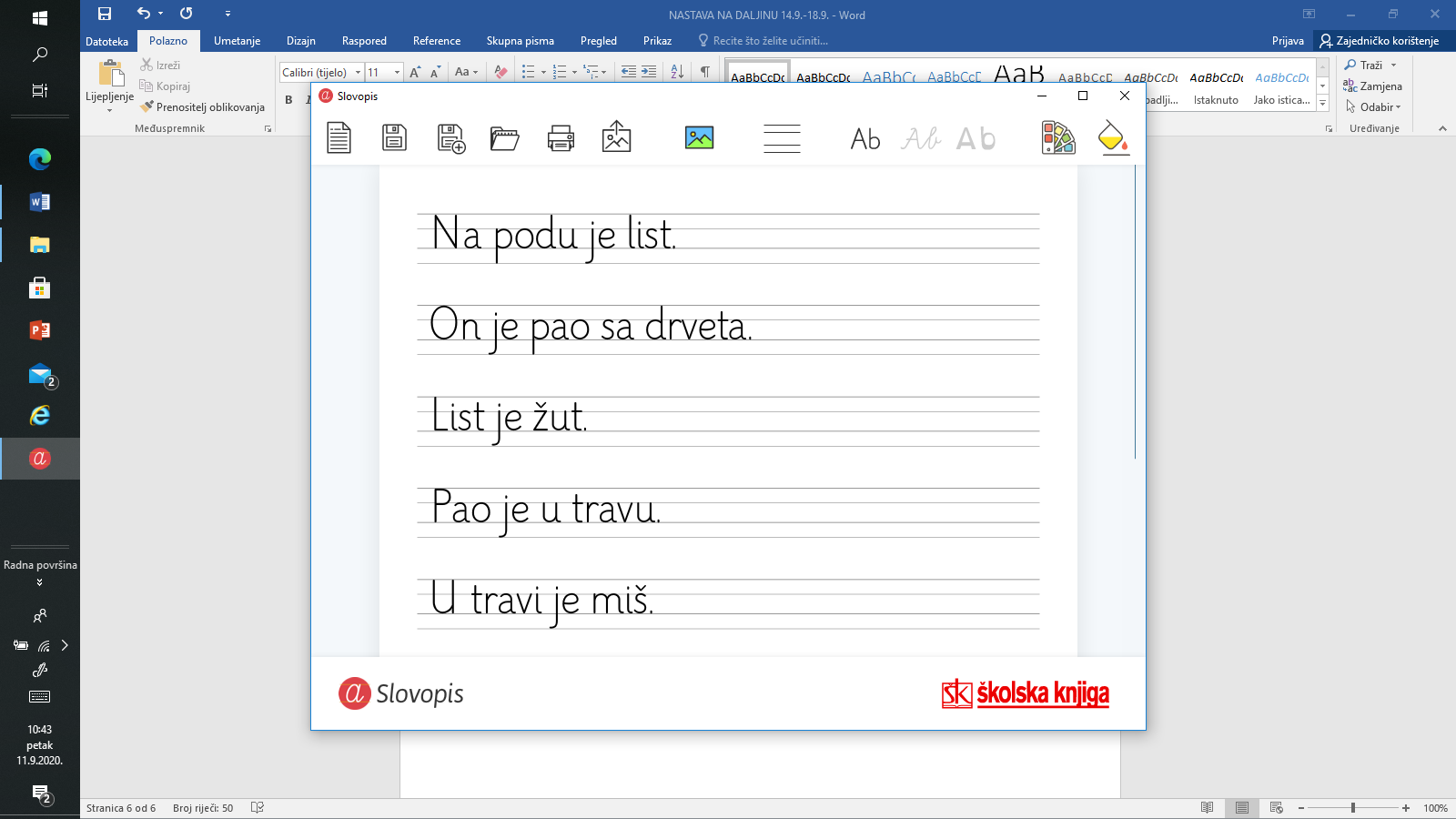 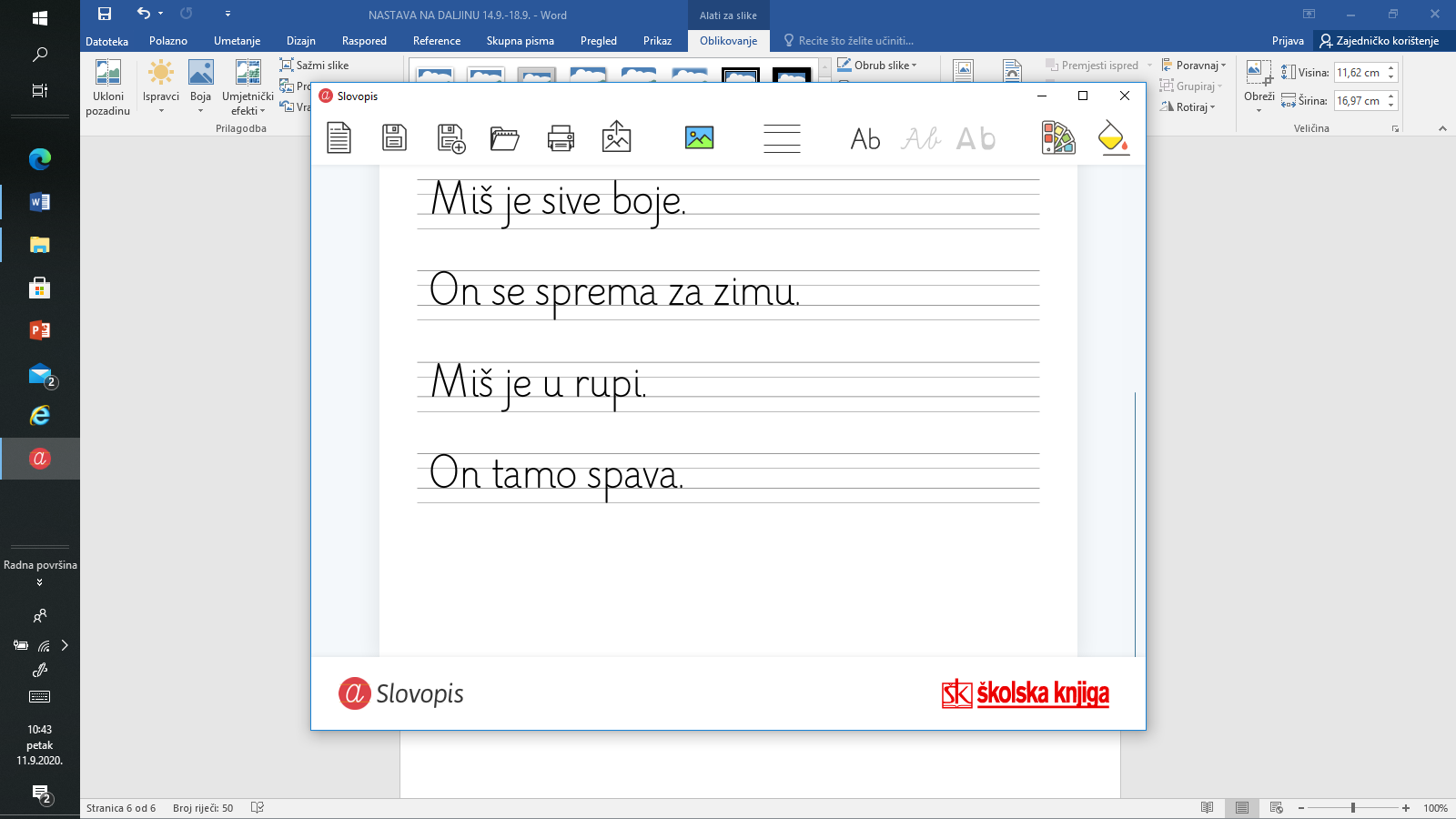 